О внесении изменения в Положение о комиссии по  соблюдению требований к служебному  поведению лиц, замещающих муниципальные должности в Шумерлинском муниципальном округе Чувашской Республики, и урегулированию конфликта интересов В соответствии с Указом Президента РФ от 25.04.2022 № 232 "О государственной информационной системе в области противодействия коррупции "Посейдон" и внесении изменений в некоторые акты Президента Российской Федерации"Собрание депутатов Шумерлинского муниципального округаЧувашской Республики решило:Внести в Положение о комиссии по  соблюдению требований к служебному  поведению лиц, замещающих муниципальные должности в Шумерлинском муниципальном округе Чувашской Республики, и урегулированию конфликта интересов, утвержденное решением Собрания депутатов Шумерлинского муниципального округа от 25.02.2022  № 7/7, следующее изменение:абзац третий пункта 17 после слов "заинтересованные организации" дополнить словами ", использовать государственную информационную систему в области противодействия коррупции "Посейдон", в том числе для направления запросов".         2. Настоящее решение вступает в силу после его официального опубликования в периодическом печатном издании «Вестник Шумерлинского муниципального округа» и подлежит размещению на официальном сайте Шумерлинского муниципального округа в информационно-телекоммуникационной сети «Интернет».Врио главы администрации Шумерлинского муниципального округаЧувашской Республики                                                                                          Д.И. ГоловинЧĂВАШ РЕСПУБЛИКИ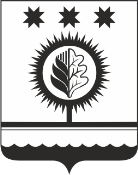 ЧУВАШСКАЯ РЕСПУБЛИКАÇĚМĚРЛЕ МУНИЦИПАЛЛĂОКРУГĔН ДЕПУТАТСЕН ПУХĂВĚЙЫШĂНУ07.10.2022 17/8  №Çемěрле хулиСОБРАНИЕ ДЕПУТАТОВШУМЕРЛИНСКОГО МУНИЦИПАЛЬНОГО ОКРУГАРЕШЕНИЕ07.10.2022 № 17/8  город ШумерляПредседатель Собрания депутатов Шумерлинского муниципального округа Чувашской РеспубликиБ.Г. Леонтьев